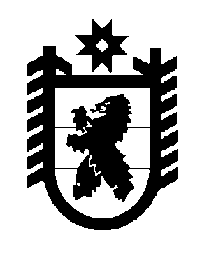 Российская Федерация Республика Карелия    ПРАВИТЕЛЬСТВО РЕСПУБЛИКИ КАРЕЛИЯРАСПОРЯЖЕНИЕот  2 июня 2015 года № 361р-Пг. Петрозаводск Одобрить и подписать Соглашение между Правительством Республики Карелия и Федеральным государственным унитарным предприятием «Росморпорт» о взаимодействии по реализации инвестиционного проекта.           ГлаваРеспублики  Карелия                                                             А.П. Худилайнен